244/18245/18246/18247/18Mineral Titles ActMineral Titles ActNOTICE OF LAND CEASING TO BE A MINERAL TITLENOTICE OF LAND CEASING TO BE A MINERAL TITLETitle Type and Number:Mineral Lease (Central) 52Area ceased on:05 June 2018Area:14.00 HectareLocality:TENNANT CREEKName of Applicants(s)Holder(s):100% SANTEXCO PTY LTD [ACN. 002 910 296]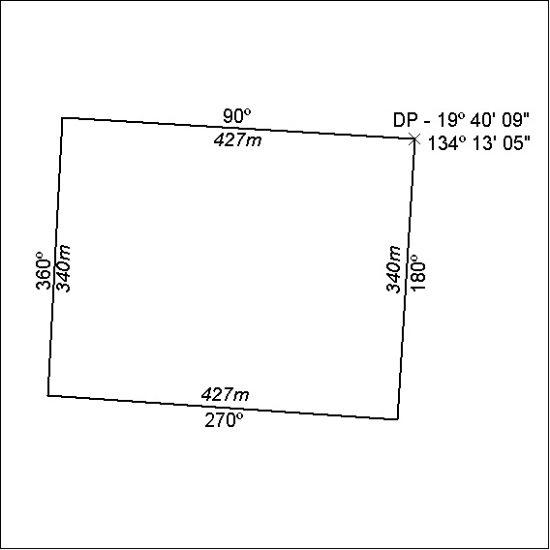 Mineral Titles ActMineral Titles ActNOTICE OF LAND CEASING TO BE A MINERAL TITLENOTICE OF LAND CEASING TO BE A MINERAL TITLETitle Type and Number:Mineral Lease 30712Area ceased on:05 June 2018Area:36.00 HectareLocality:TENNANT CREEKName of Applicants(s)Holder(s):100% SANTEXCO PTY LTD [ACN. 002 910 296]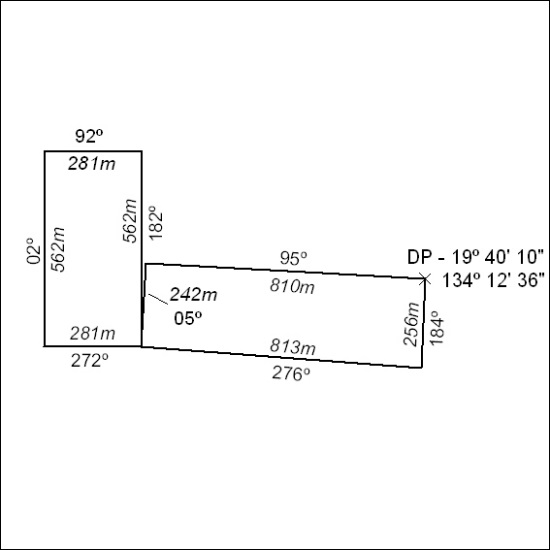 Mineral Titles ActMineral Titles ActNOTICE OF LAND CEASING TO BE A MINERAL TITLENOTICE OF LAND CEASING TO BE A MINERAL TITLETitle Type and Number:Mineral Lease 30713Area ceased on:05 June 2018Area:15.00 HectareLocality:TENNANT CREEKName of Applicants(s)Holder(s):100% GIANTS REEF EXPLORATION PTY LTD* [ACN. 009 200 346]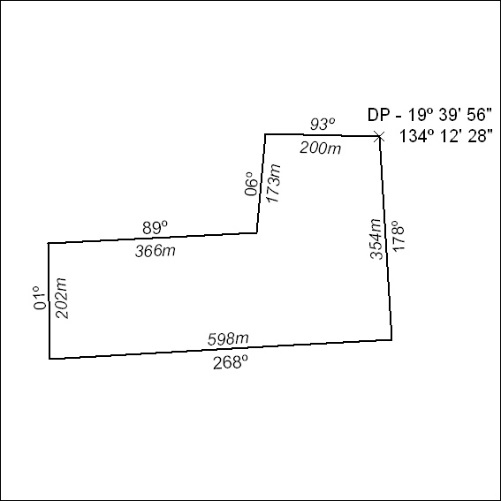 Mineral Titles ActMineral Titles ActNOTICE OF GRANT OF A MINERAL TITLENOTICE OF GRANT OF A MINERAL TITLETitle Type and Number:Mineral Lease 31705Granted:06 June 2018, for a period of 10 YearsArea:38.00 HectaresLocality:RANFORD HILLName of Holder/s:50% WOOD Sandra Maureen, 50% WOOD Gregory Lance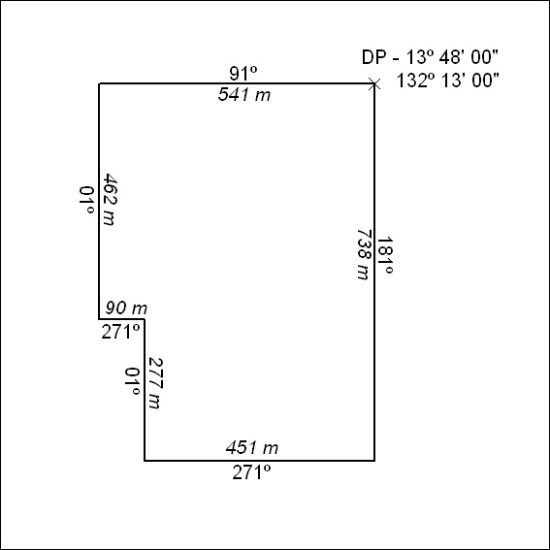 